                                                                           بسمه تعالي                                                                              معاونت آموزش و تحقیقات                                                                           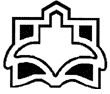 دانشگاه علوم پزشكي و خدمات بهداشتي و درماني اراك                                                                                                                                                                      چك ليست مربوط به طرح درس                                             مرکز مطالعات و توسعه آموزش علوم پزشکی                                                                                                            فرم شماره 1تناسب هدف كلي با کوریکولوم آموزشی                                                                         بلی           خير    اطلاعات مربوط به منابع الف- منابع ذكر شده جديد مي‌باشد؟                                                                       بلی            خير    ب- منابع ذكر شده براي دانشجو قابل دسترس است؟                                              بلی            خير    ج- منابع با مراجع ذكر شده با كوريكولوم آموزشي تناسب دارد؟                             بلی            خير    آيا منابع به شكل صحيح نوشته شده است؟ (با توجه به راهنما)                                            بلی            خير    آیا روش یاددهی متناسب با حیطه یادگیری می باشد؟                                                        بلی            خير    آیا فعالیت های یادگیری دانشجو متناسب با اهداف ویژه رفتاری می باشد ؟                        بلی            خير    آیا از وسایل کمک آموزشی متناسب با حیطه مورد نظر استفاده شده است؟                        بلی            خير                                                                                           تاييد مدير گروه :                                     راهنمای نگارش منابع:منابع فارسي:مرادي هما . روشهاي نوين آزمايشگاهي . چاپ دوم ،نشر بهار،1369 :(5).منابع انگليسي:Molles R.D .Anesthesiology .3th , Philadelphia,1994:54مقالات:جليلي م،ميرزازاده ع،جعفريان ع. .بسط مفهوم دانش پژوهي:دانش پژوهي آموزشي و كاربرد آن در ايران .مجله ايراني آموزش در علوم پزشكي دانشگاه اصفهان. 1388;9(2):167-180.چك ليست مربوط به طرح درسفرم شماره 21-آیا عنوان واحد درسی نوشته شده است؟                                                                                                                                     بلی                     خير    2-آیا میزان واحد درسی نوشته شده است؟                                                                                                                                      بلی                    خير    3-آیا مشخصات مربوط به مدرس یا مدرسین در طرح درس ذکر شده است؟                                                                                   بلی                      خير        4-  آیا اطلاعات مربوط به رشته تحصيلي دانشجویان در طرح درس مشخص شده است ؟                                                                  بلی                     خير        5- آیا اطلاعات مربوط به مقطع تحصیلی دانشجویان در طرح درس مشخص شده است ؟                                                                  بلی                     خير        6- آیا اطلاعات مربوط به نیمسال تحصیلی دانشجویان در طرح درس مشخص شده است؟                                                                 بلی                      خير        7- آيا محل تدريس نوشته شده است؟                                                                                                                                             بلی                     خير        8- آيا نام دانشكده  نوشته شده است؟                                                                                                                                              بلی                     خير              9-آيا در صورت نياز به گذراندن پيش نياز نام واحد پيش نياز ذكر شده است؟                                                                                 بلی                     خير              10- آیا آخرین مدرک تحصیلی مدرس یا مدرسین نوشته شده است؟                                                                                               بلی                     خير    11- آیا مرتبه علمی مدرس یا مدرسین نوشته شده است؟                                                                                                                بلی                     خير    12- آیا گروه آموزشی مشخص شده است؟                                                                                                                                   بلی                     خير    13-آیا تعداد فراگیران مشخص شده است؟                                                                                                                                    بلی                     خير    14- آیا تعداد جلسات مشخص شده است؟                                                                                                                                     بلی                     خير    15- آیا تمامی ستون های مربوط به بخش دوم طرح درس نوشته شده است؟                                                                                   بلی                     خير     تایید  EDO  :10- آيا هدف كلي درس براي هر جلسه به تفكيك نوشته شده است؟                                                                                             بلی                    خير              11-آیا اهداف ویژه رفتاری با دربر داشتن 4 ویژگی(محتوا، معیار، فعل رفتاری و سایر شرایط) به خوبی نوشته شده است؟                  بلی                     خير       12-آیا روش یاددهی نوشته شده است؟                                                                                                                                          بلی                     خير              13- آیا روش یاددهی متناسب با حیطه یادگیری می باشد؟                                                                                                              بلی                     خير              14- آیا فعالیت های یادگیری دانشجو نوشته شده است؟                                                                                                                  بلی                     خير              15-آیا فعالیت های یادگیری دانشجو متناسب با اهداف ویژه رفتاری می باشد ؟                                                                               بلی                     خير              16-آیا از وسایل کمک آموزشی متناسب با حیطه مورد نظر استفاده شده است؟                                                                               بلی                       خير              17- آیا شیوه ارزشیابی متناسب با حیطه یادگیری نوشته شده است؟                                                                                                  بلی                     خير              18- آیامنابع تدریس نوشته شده است؟                                                                                                                                           بلی                     خير            19- در بخش ارزشیابی آیا درصد فعالیت دانشجو در طی ترم مشخص شده است؟                                                                            بلی                     خير                                                                                                                                                                     20- آیا درصد امتحان میان ترم مشخص شده است؟                                                                                                                        بلی                     خير            21- آیا نوع امتحان میان ترم مشخص شده است؟                                                                                                                            بلی                      خير            22- آیادرصد امتحان پایان ترم مشخص شده است؟                                                                                                                        بلی                      خير            23- آیا نوع امتحان پایان ترم مشخص شده است؟                                                                                                                          بلی                     خير                                                                                                                 تایید  EDC  :